Warrant Officer Products for Sale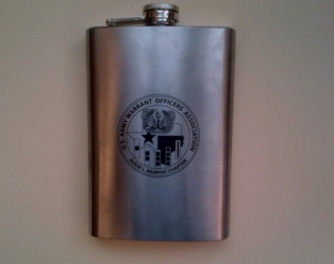 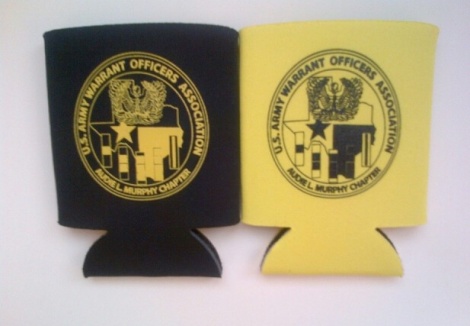 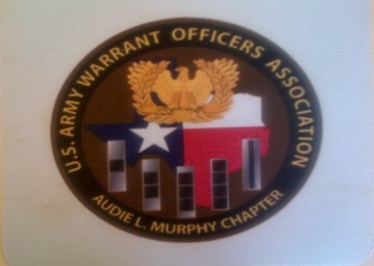 Flask					Koozies						Mouse Pad$15.00					$1.00						$5.00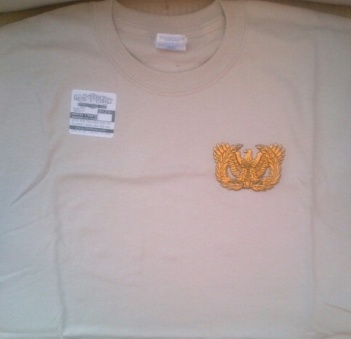 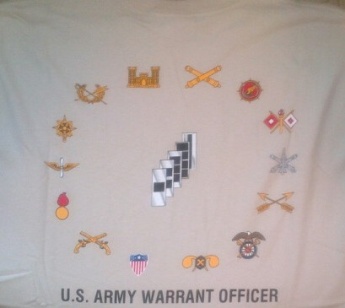 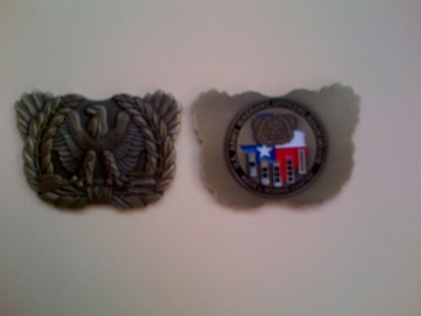 Warrant T-Shirt			(Back) T-Shirt			Warrant Officer Coin$10.00(Front)									$10.00Sizes: Med/XL Only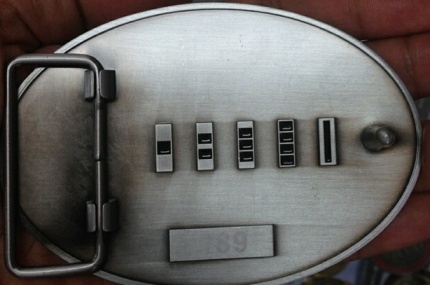 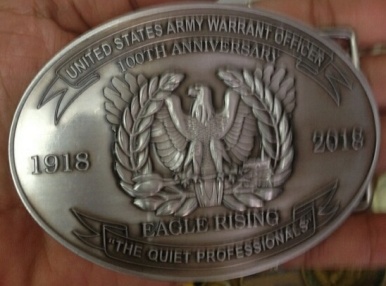                 Belt Buckle		    $50.00PLEASE CONTACT CW3 MICHAEL LONG OR CW2 DEVAN LOVE TO ORDER: CW3 LONG							CW2 LOVEBLDG 15, CAMP MABRY					BLDG 15, CAMP MABRY(512) 782-5547						(512) 782-5254MICHAEL.W.LONG.MIL@MAIL.MIL		DEVANE.R.LOVE.MIL@MAIL.MIL 